SOCIEDAD CIVIL CIUDADANÍA NACIONAL: ASOCIACIONES CIVILES(PARA 4º AÑO MATERIAL PARA IMPRIMIR Y PEGAR EN EL CUADERNO EN CFORMACION CIUDADAN Y CIVICAESTE ENTRA EN LA EVALUACION TRIMESTRAL).La participación ciudadana, al involucrar a las personas en los asuntos públicos, crea la conciencia  de la necesidad de lograr consensos y realizar acciones coordinadas para resolver diferentes problemas. Estas acciones conducen a las personas conformar asociaciones civiles, distintas de los partidos políticos, pues sus pretensiones no son, en principio, llegar al poder, sino difundir sus ideas resolver algunos problemas de interés colectivo.La sociedad civil es justamente ese espacio de asociaciones libres e independientes del gobierno, algunas más formales que otras, en el que las personas se reconocen como iguales en derechos, aunque también diferentes en sus aspiraciones económicas, opiniones políticas, credos religiosos, extracciones sociales, etc.La contribución que hace la sociedad civil es comprometer a los ciudadanos en la solución de múltiples problemas, en vez de esperar a que éstos sean resueltos por el gobierno. Por supuesto, sin interferir en la labor gubernamental.La sociedad civil no debe dedicarse a desobedecer sistemáticamente al gobierno o a contravenir el orden constitucional. Pero es una verdad histórica que muchos problemas sociales no han sido atendidos por el poder. Por tanto, los ciudadanos deben hacerse cargo de ellos. Paralelamente, la sociedad civil cumple una labor de fiscalización del gobierno de modo que se eviten algunos abusos o malos manejos que atenten contra los derechos y las libertades de las personas. En un auténtico Estado de Derecho, el gobierno mantiene una actitud dialogante con la sociedad civil, pues a través de ella adquiere mayor conocimiento de la problemática particular de cada grupo o sector del país. Algunas organizaciones típicas de la sociedad civil son las siguientes:• Los Colegios Profesionales, que son comunidades profesionales que comparten una carrera y establecen normas para su ejercicio y beneficios para sus miembros (p. Ej., el Colegio Médico del Perú, el Colegio de Abogados, etc.).• Los Sindicatos, que son comunidades gremiales que comparten oficios comunes y buscan resguardar sus derechos como trabajadores, ante posibles abusos de sus empleadores.• Los Grupos Religiosos, que son comunidades de personas espirituales que comparten una misma fe, que les permite ver la vida a partir de principios y valores que le dan sentido completo a su existencia.• Las Organizaciones Comunales, que son comunidades socio-económicas que se organizan para poder abastecerse de algunos bienes y servicios (p. Ej., comedores populares, programas de vaso de leche, etc.).Ejemplos de asociaciones civiles y sindicatos en el Perú.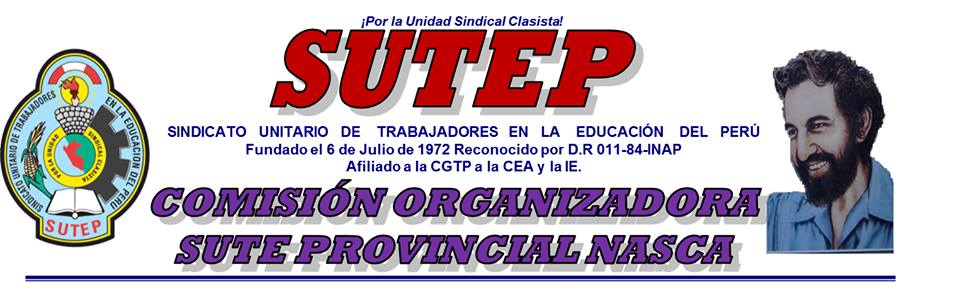 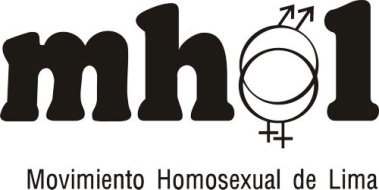 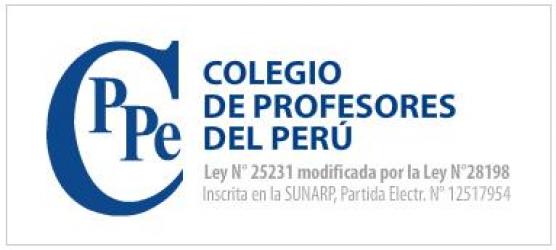 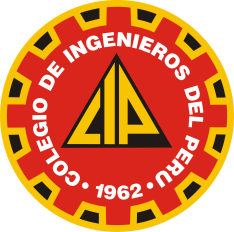 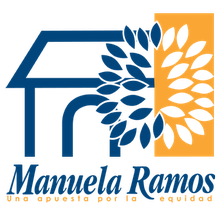 